Publicado en Madrid el 09/08/2016 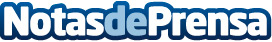 Menú y hoteles accesibles para sordos gracias a una videollamadaSon más de un millón las personas las que padecen algún tipo de sordera en nuestro país, pero hasta ahora, para ellos, contratar unas vacaciones organizadas o pedir una cena en su habitación de hotel era imposible si no acudían acompañadas de una persona oyente. Gracias a un sistema de videointérprete ya pueden disfrutarlo como el resto
Datos de contacto:Magdalena Pérez629218252Nota de prensa publicada en: https://www.notasdeprensa.es/menu-y-hoteles-accesibles-para-sordos-gracias Categorias: Sociedad Madrid Turismo Emprendedores Dispositivos móviles Innovación Tecnológica http://www.notasdeprensa.es